هوالله - ای بنده جمال ابهی منظومه ملاحظه گرديد فصيح…حضرت عبدالبهاءاصلی فارسی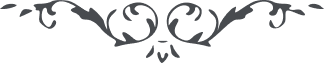 ١٧٢ هوالله ای بنده جمال ابهی منظومه ملاحظه گرديد فصيح و بليغ بود ولی مطابق آئين عبدالبهاء نه و مضمون موافق عقايد عبدالبهاء نه زيرا عقيده حقيقيّه اين عبد اين است که جمال ابهی روحی لأحبّائه الفداء شمس حقيقت بود که در اين دور در نقطه احتراق اشراق نمود و جمال اعلی روحی له الفداء مبشّر اسم اعظم و ربّ اعلای جميع امم و اين عبد مظهر عبوديّت محضه صرفه جمال قدم من دون تأويل و تفسير و تلويح، اين است مقام من و مادون اين هر تأويلی غيرمقبول عند اللّه و عند عبدالبهاء**.** ع ع 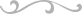 